Attestation de participation – Formation postgradeNous confirmons la participation à l'offre de formation postgrade ci-dessous.Données du/de la participanteNom :	Prénom :	Numéro FPH :	Informations sur l'offre de formationTitre de l’offre de formation :	Forme de la formation :	Date de réalisation :	Date de validation des compétences :	Prestataire de formation :	Prestataire de formation :	Intervenant×e :	Accrédité pour :	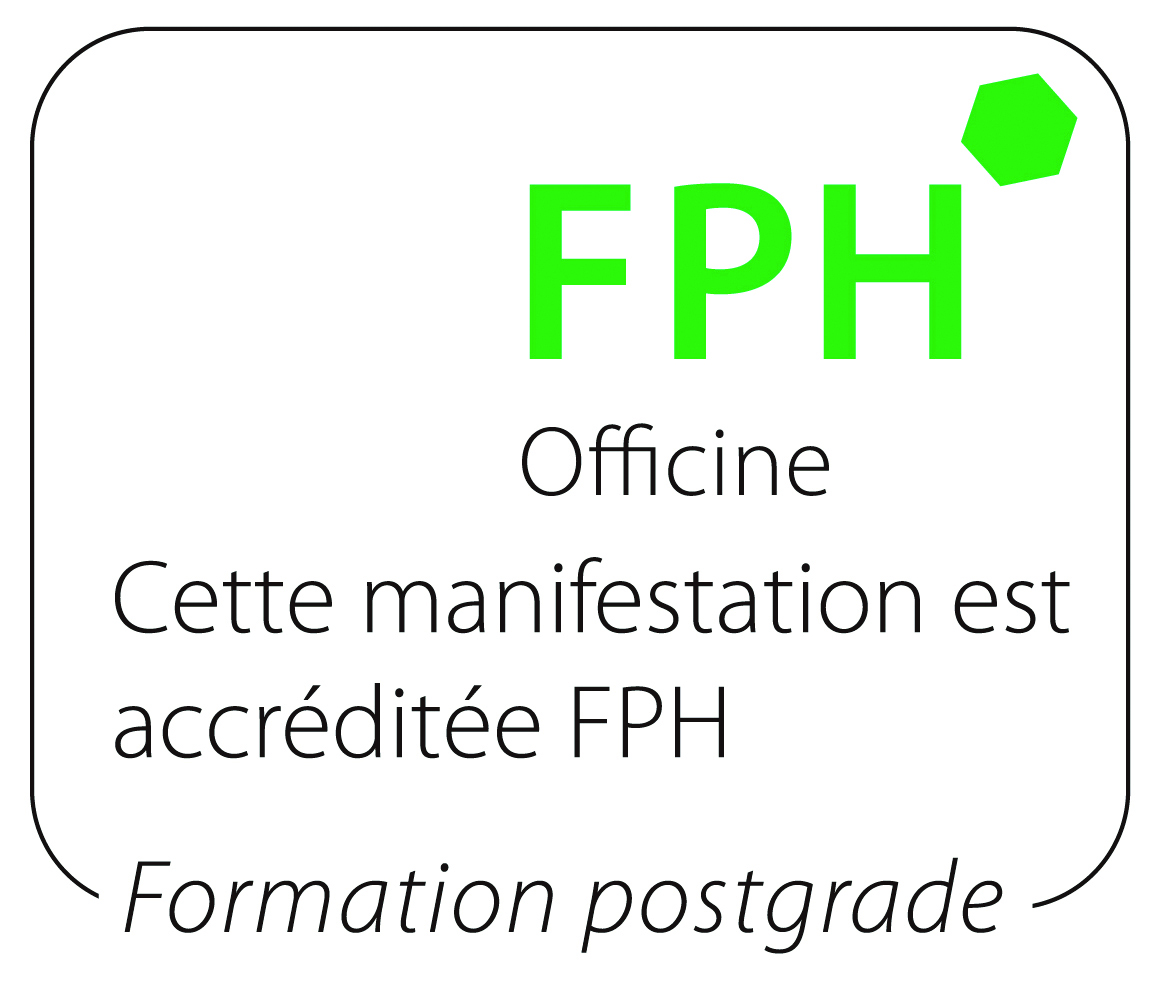 Numéro de l'offre de formation :	Rôle :	Points de crédit FPH :	, Signature du prestataire de formation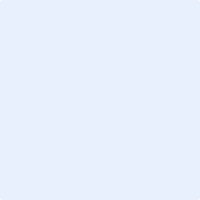 